Data collection performed by (name \ position): ______________________________________________________________________________Signature:   ______________________________________________________________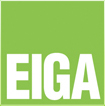 Near - Consumer Applications - Field Data Collection Checklist(to be completed at the client \ customer site for new uses not previously assessed or approved)Near - Consumer Applications - Field Data Collection Checklist(to be completed at the client \ customer site for new uses not previously assessed or approved)Near - Consumer Applications - Field Data Collection Checklist(to be completed at the client \ customer site for new uses not previously assessed or approved)Near - Consumer Applications - Field Data Collection Checklist(to be completed at the client \ customer site for new uses not previously assessed or approved)Near - Consumer Applications - Field Data Collection Checklist(to be completed at the client \ customer site for new uses not previously assessed or approved)It is anticipated that the same Checklist can be used both for a preliminary completion by field personnel and a more detailed assessment at a later visit by a safety professional (e.g. EH&S, engineering, etc) if needed.It is anticipated that the same Checklist can be used both for a preliminary completion by field personnel and a more detailed assessment at a later visit by a safety professional (e.g. EH&S, engineering, etc) if needed.It is anticipated that the same Checklist can be used both for a preliminary completion by field personnel and a more detailed assessment at a later visit by a safety professional (e.g. EH&S, engineering, etc) if needed.It is anticipated that the same Checklist can be used both for a preliminary completion by field personnel and a more detailed assessment at a later visit by a safety professional (e.g. EH&S, engineering, etc) if needed.It is anticipated that the same Checklist can be used both for a preliminary completion by field personnel and a more detailed assessment at a later visit by a safety professional (e.g. EH&S, engineering, etc) if needed.It is anticipated that the same Checklist can be used both for a preliminary completion by field personnel and a more detailed assessment at a later visit by a safety professional (e.g. EH&S, engineering, etc) if needed.Non Supported UseBefore completing this form please check if the intended use is already listed on the gas supplier’s list of non-supported/prohibited uses or whether it has already been assessed and (a minimum set of)risk management measures (RMM’s) already defined.  In the case that RMM’s are already defined, completing this form will facilitate further decision-making regarding which RMM’s to apply in this specific caseNon Supported UseBefore completing this form please check if the intended use is already listed on the gas supplier’s list of non-supported/prohibited uses or whether it has already been assessed and (a minimum set of)risk management measures (RMM’s) already defined.  In the case that RMM’s are already defined, completing this form will facilitate further decision-making regarding which RMM’s to apply in this specific caseNon Supported UseBefore completing this form please check if the intended use is already listed on the gas supplier’s list of non-supported/prohibited uses or whether it has already been assessed and (a minimum set of)risk management measures (RMM’s) already defined.  In the case that RMM’s are already defined, completing this form will facilitate further decision-making regarding which RMM’s to apply in this specific caseNon Supported UseBefore completing this form please check if the intended use is already listed on the gas supplier’s list of non-supported/prohibited uses or whether it has already been assessed and (a minimum set of)risk management measures (RMM’s) already defined.  In the case that RMM’s are already defined, completing this form will facilitate further decision-making regarding which RMM’s to apply in this specific caseNon Supported UseBefore completing this form please check if the intended use is already listed on the gas supplier’s list of non-supported/prohibited uses or whether it has already been assessed and (a minimum set of)risk management measures (RMM’s) already defined.  In the case that RMM’s are already defined, completing this form will facilitate further decision-making regarding which RMM’s to apply in this specific caseNon Supported UseBefore completing this form please check if the intended use is already listed on the gas supplier’s list of non-supported/prohibited uses or whether it has already been assessed and (a minimum set of)risk management measures (RMM’s) already defined.  In the case that RMM’s are already defined, completing this form will facilitate further decision-making regarding which RMM’s to apply in this specific case1. Use Description1aWhich cryogenic liquid or gaseous product is being offered?  Describe its application. Provide a description of the process in as much detail as possible (in attachments/photos if necessary).  What is the service or treatment or benefit being offering to the final customer/consumer?1. Use Description1aWhich cryogenic liquid or gaseous product is being offered?  Describe its application. Provide a description of the process in as much detail as possible (in attachments/photos if necessary).  What is the service or treatment or benefit being offering to the final customer/consumer?1. Use Description1aWhich cryogenic liquid or gaseous product is being offered?  Describe its application. Provide a description of the process in as much detail as possible (in attachments/photos if necessary).  What is the service or treatment or benefit being offering to the final customer/consumer?1. Use Description1aWhich cryogenic liquid or gaseous product is being offered?  Describe its application. Provide a description of the process in as much detail as possible (in attachments/photos if necessary).  What is the service or treatment or benefit being offering to the final customer/consumer?1. Use Description1aWhich cryogenic liquid or gaseous product is being offered?  Describe its application. Provide a description of the process in as much detail as possible (in attachments/photos if necessary).  What is the service or treatment or benefit being offering to the final customer/consumer?1. Use Description1aWhich cryogenic liquid or gaseous product is being offered?  Describe its application. Provide a description of the process in as much detail as possible (in attachments/photos if necessary).  What is the service or treatment or benefit being offering to the final customer/consumer?2. Factors Contributing to Likelihood of Unintended Consequences (circle / insert answer)2. Factors Contributing to Likelihood of Unintended Consequences (circle / insert answer)2. Factors Contributing to Likelihood of Unintended Consequences (circle / insert answer)2. Factors Contributing to Likelihood of Unintended Consequences (circle / insert answer)2. Factors Contributing to Likelihood of Unintended Consequences (circle / insert answer)2. Factors Contributing to Likelihood of Unintended Consequences (circle / insert answer)2.1.  Location of Use2.1.  Location of UseInsideOutsideIf inside estimate dimensions of space (m3)If inside estimate dimensions of space (m3)2.2. Type of End Use2.2. Type of End UseRetailCosmetic / Beauty / Spa / FitnessMedical / TherapeuticOther (describe)2.3. Application Method2.3. Application MethodIntentional ExposureOpen system with high potential for exposureOpen system with low potential for exposureClosed systemNear - Consumer Applications - Field Data Collection Checklist(to be completed at the client \ customer site for new uses not previously assessed or approved)2.4. Exposure Amount2.4. Exposure AmountQuantity sufficient to cause a hazardous  consequenceQuantity limited so as unable to cause   a hazardous consequenceEstimated usage rate of product (m3/hour)Estimated usage rate of product (m3/hour)2.5. Exposure Frequencies2Employee/operatorCustomer/consumer2.5. Exposure Frequencies2Employee/operatorCustomer/consumerComment:Comment:Comment:Comment:2.5. Exposure Frequencies2Employee/operatorCustomer/consumer2.5. Exposure Frequencies2Employee/operatorCustomer/consumerContinuousFrequentOnce per daySporadic \ Rare2.5. Exposure Frequencies2Employee/operatorCustomer/consumer2.5. Exposure Frequencies2Employee/operatorCustomer/consumerContinuousFrequentOnce per daySporadic \ Rare2.6. Number Exposed2Specify number of people exposed and distinguish between customers/consumers and employees/operatorsSpecify number of people exposed and distinguish between customers/consumers and employees/operatorsSpecify number of people exposed and distinguish between customers/consumers and employees/operatorsSpecify number of people exposed and distinguish between customers/consumers and employees/operatorsSpecify number of people exposed and distinguish between customers/consumers and employees/operators2.7.Technical Competencies of Employees3LowLowNot KnownHighSpecify if known(e.g. medically trained, professional qualification, etc)2.8.Level of HSE maturity of the client4LowLowNot KnownHighDescribe2.9.Safety level of equipment used for application1bRelying predominantly on procedural/admin risk controlRelying predominantly on procedural/admin risk controlNot knownRelying partially on procedural/admin risk controlRisk is substantially reduced by instrumented or mechanical protective systems2.9.Safety level of equipment used for application1bDescribe existing risk mitigation measures:(e.g. ventilation system, gas analysers, process interlocks, etc)Describe existing risk mitigation measures:(e.g. ventilation system, gas analysers, process interlocks, etc)Describe existing risk mitigation measures:(e.g. ventilation system, gas analysers, process interlocks, etc)Describe existing risk mitigation measures:(e.g. ventilation system, gas analysers, process interlocks, etc)Describe existing risk mitigation measures:(e.g. ventilation system, gas analysers, process interlocks, etc)Near - Consumer Applications - Field Data Collection Checklist(to be completed at the client \ customer site for new uses not previously assessed or approved)3. Scope of Supply (circle answer)3. Scope of Supply (circle answer)3. Scope of Supply (circle answer)3. Scope of Supply (circle answer)3. Scope of Supply (circle answer)3. Scope of Supply (circle answer)Gas onlyGas + EquipmentGas + EquipmentGas + Equipment + MaintenanceGas + Equipment + MaintenanceOverall Service / TreatmentDetails if applicable:Details if applicable:Details if applicable:Details if applicable:Details if applicable:Details if applicable:4. Product Supply4. Product Supply4. Product Supply4. Product Supply4. Product Supply4. Product SupplyWhat is the package type (e.g. aerosol, cylinder, dewar, bulk tank) and specification (e.g. container size)?Is package/container/tank owned by customer? (circle)    YES / NOWhat is the package type (e.g. aerosol, cylinder, dewar, bulk tank) and specification (e.g. container size)?Is package/container/tank owned by customer? (circle)    YES / NOWhat is the package type (e.g. aerosol, cylinder, dewar, bulk tank) and specification (e.g. container size)?Is package/container/tank owned by customer? (circle)    YES / NOWhat is the package type (e.g. aerosol, cylinder, dewar, bulk tank) and specification (e.g. container size)?Is package/container/tank owned by customer? (circle)    YES / NOWhat is the package type (e.g. aerosol, cylinder, dewar, bulk tank) and specification (e.g. container size)?Is package/container/tank owned by customer? (circle)    YES / NOWhat is the package type (e.g. aerosol, cylinder, dewar, bulk tank) and specification (e.g. container size)?Is package/container/tank owned by customer? (circle)    YES / NO4.1.  Storage LocationInsideOutsideOutsideIf inside estimate dimensions of space (m3)If inside estimate dimensions of space (m3)4.1.  Storage LocationDescription:Description:Description:Description:Description:Near - Consumer Applications - Field Data Collection Checklist(to be completed at the client \ customer site for new uses not previously assessed or approved)5. Regulatory Obligations: (circle answer)Are applicable laws and regulations for such kind of activities/applications known by customer and/or supplier?5. Regulatory Obligations: (circle answer)Are applicable laws and regulations for such kind of activities/applications known by customer and/or supplier?5. Regulatory Obligations: (circle answer)Are applicable laws and regulations for such kind of activities/applications known by customer and/or supplier?5. Regulatory Obligations: (circle answer)Are applicable laws and regulations for such kind of activities/applications known by customer and/or supplier?YesNoNoUnclear \ unknown5.1. Specify regulation if known:(e.g. Medical Device Directive, etc)5.1. Specify regulation if known:(e.g. Medical Device Directive, etc)5.1. Specify regulation if known:(e.g. Medical Device Directive, etc)5.1. Specify regulation if known:(e.g. Medical Device Directive, etc)6. Enclosed documents:6. Enclosed documents:6. Enclosed documents:6. Enclosed documents:6.1. SDS Yes \ No6.1. SDS Yes \ NoOther docsOther docs6.2. P&ID (elementary) Yes \ No6.2. P&ID (elementary) Yes \ NoOther docsOther docs6.3. Process  \ application detailed description  Yes \ No6.3. Process  \ application detailed description  Yes \ NoOther docsOther docs